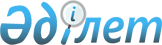 Ислам Даму Банкi (ИДБ) Басқарушылар кеңесінің жыл сайынғы 28-жиналысын және ИДБ-ға мүше елдердiң көрмесiн өткiзу жөнiндегi жұмыс тобын құру туралы
					
			Күшін жойған
			
			
		
					Қазақстан Республикасы Премьер-Министрінің 2003 жылғы 28 наурыздағы N 44-ө өкімі. Күші жойылды - ҚР Үкіметінің 2007.05.31. N 442 қаулысымен.

      1. 2003 жылғы 2-3 қыркүйекте Алматы қаласында Ислам даму банкi (ИДБ) Басқарушылар кеңесiнiң жыл сайынғы 28-жиналысын және ИДБ-ға мүше елдердiң көрмесiн ұйымдастыру мен өткiзу мақсатында мынадай құрамда жұмыс тобы құрылсын: Жәмiшев                     - Қазақстан Республикасының 

Болат Бидахметұлы             Ұлттық банкi Төрағасының орынбасары, 

                              жетекшiнің орынбасары 

                              (келiсiм бойынша) Жаңбыршин                   - Алматы қаласы 

Қозы-Көрпеш Есiмұлы           әкімінің орынбасары Оразбақов                   - Қазақстан Республикасының 

Ғалым Iзбасарұлы              Индустрия және сауда вице-министрi Казыбаев                    - Қазақстан Республикасы Экономика 

Сабыр Сәмижанұлы              және бюджеттік жоспарлау 

                              министрлiгiнің Халықаралық 

                              экономикалық және қаржы 

                              қатынастары департаменті 

                              директорының орынбасары Ахметов                     - Министрдің кеңесшiсi - 

Тiлеукен Зейнекенұлы          Қазақстан Республикасының 

                              Энергетика және минералдық 

                              ресурстар министрлігінің 

                              Халықаралық ынтымақтастық 

                              және мемлекеттiк ғылыми-техникалық 

                              бағдарламалар департаментi 

                              директорының орынбасары Молдағалиева                - "ҚАЗЭКСПО" халықаралық 

Мәрия Тәшкенбайқызы           көрме компаниясының президентi 

                              (келiсiм бойынша) 

 

  Павлов                    - Қазақстан Республикасы 

Александр Сергеевич         Премьер-Министрiнің бiрiншi 

                            орынбасары, жетекшi Сапарбаев                 - Қазақстан Республикасы 

Бердiбек Мәшбекұлы          Кедендiк бақылау агенттiгiнiң 

                            төрағасы Дәрiмбетов                - Қазақстан Республикасының 

Байдалы Нұртайұлы           Президентi Іс басқарушысының 

                            орынбасары (келiсiм бойынша) Нұриманов                 - Қазақстан Республикасының 

Мақсұт Әнуарбекұлы          Ұлттық қауiпсiздiк комитетi 

                            төрағасының орынбасары 

                            (келісiм бойынша) Ысқақова                  - Қазақстан Республикасының 

Саида Қуанқызы              Отбасы және әйелдер iстерi 

                            жөніндегi ұлттық комиссиясы 

                            хатшылығының меңгерушiсi 

                            (келiсiм бойынша) Отто                      - Қазақстан Республикасының 

Иван Иванович               Iшкi iстер вице-министрi Айдарханов                - Қазақстан Республикасының 

Арман Тергеуұлы             Денсаулық сақтау вице-министрi Тәжiбай                   - Қазақстан Республикасының 

Бақытбек                    Туризм және спорт жөніндегi 

                            агенттiгi төрағасының бiрiншi 

                            орынбасары Досжан                    - Қазақстан Республикасының 

Ардақ Дүкенбайұлы           Мәдениет, ақпарат және қоғамдық 

                            келiсiм вице-министрi Жанғаскин                 - "Қазақстан темiр жолы" жабық 

Қанат Қарасайұлы            акционерлiк қоғамының бiрiншi 

                            вице-президентi (келiсiм бойынша) Кәрiбжанов                - "Қазақтелеком" ашық 

Қайрат Сәлiмұлы             акционерлiк қоғамының вице-президентi 

                            (келiсiм бойынша) Сатылғанов                - "Қазақстан Халық Банкi" ашық 

Қайрат Алпамысұлы           акционерлік қоғамы басқармасының 

                            төрағасы (келiсiм бойынша) Жақсыбеков                - Қазақстан Республикасының 

Әділбек Рыскелдіұлы         Индустрия және сауда министрi, 

                            жетекшi орынбасары Досаев                    - Қазақстан Республикасының 

Ерболат Асқарбекұлы         Қаржы министрi Ойнаров                   - Қазақстан Республикасының 

Азамат Рысқұлұлы            Қаржы вице-министрi Қоңырбаев                 - Қазақстан Республикасының 

Уәлихан Сиянбекұлы          Сыртқы iстер министрлiгi 

                            Консулдық қызмет департаментiнiң 

                            директоры Баталов                   - "Қазинвест" инвестицияларға 

Асқар Болатұлы              жәрдемдесудiң қазақстандық 

                            орталығы" ЖАҚ-тың Президентi 

                            (келiсiм бойынша) Смағұлов                   - Қазақстан Республикасының 

Болат Советұлы              Индустрия және сауда министрлiгi 

                            Сауда комитетiнiң төрағасы        ЕСКЕРТУ. 1-тармақ өзгерді - Қазақстан Республикасы Премьер-Министрінің 2003 жылғы 9 маусымдағы N 119  өкімімен. 

      ЕСКЕРТУ. Құрам өзгерді - Қазақстан Республикасы Премьер-Министрінің 2003 жылғы 9 тамыздағы N 167  өкімімен. 

 

      2. Жұмыс тобы бiр ай мерзiмде Ислам Даму Банкi (ИДБ) Басқарушылар кеңесiнiң жыл сайынғы 28-жиналысын және Шаңырақ-2003" халықаралық сауда-өнеркәсiптiк көрмесiн өткiзу жөнiндегi iс-шаралар жоспарын Қазақстан Республикасы Үкiметiнің қарауына енгiзсiн. 

      ЕСКЕРТУ. 2-тармақ өзгерді - Қазақстан Республикасы Премьер-Министрінің 2003 жылғы 9 маусымдағы N 119  өкімімен. 

      3. Жұмыс тобына белгiленген тәртiппен жұмыс тобының құзыретiне кiретiн мәселелер бойынша орталық атқарушы органдардың және өзге де мемлекеттік органдардың мамандарын тартуға құқық берілсін.        Премьер-Министр 
					© 2012. Қазақстан Республикасы Әділет министрлігінің «Қазақстан Республикасының Заңнама және құқықтық ақпарат институты» ШЖҚ РМК
				